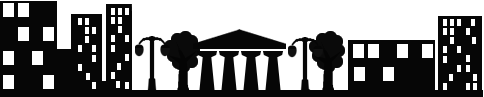 Daugavpilī09.08.2016. UZAICINĀJUMS
iesniegt piedāvājumu1.Pasūtītājs.Pašvaldības SIA “Sadzīves pakalpojumu kombināts”Višķu iela 21 K, Daugavpilī, LV-5410Tālr.Nr.65424769Fakss:Nr.65424769e-pasts: spkpsia@gmail.commājas lapa: www.sadzive.lvkontaktpersona: Nikolajs Koblencs, tālr.Nr. 27797276KL-10kV no SS-1 (sprieguma slēdža) līdz T-1 TP-30 kapitālais remonts2.Iepirkuma priekšmeta apraksts:2.1. KL-10kV no SS-1 (sprieguma slēdža) līdz T-1 TP-30 kapitālais remonts, saskaņā ar pielikumu Nr.1.3.Piedāvājumu var iesniegt: pa pastu, faksu, elektroniski vai personīgi Višķu ielā 21K, Daugavpilī, kabinētā  Nr.1 līdz 2016.gada 24.augustam plkst.14:00.4.Paredzamā līguma izpildes termiņš: 1 (viens) gads no līguma noslēgšanas brīža. 5.Piedāvājumā jāiekļauj:pretendenta rakstisks iesniegums par dalību iepirkumu procedūrā, kas sniedz īsas ziņas par pretendentu (pretendenta nosaukums, juridiskā adrese, reģistrācijas Nr., kontaktpersonas vārds, uzvārds, tālrunis, fakss, e-pasts);pretendents iesniedz:Finanšu piedāvājumu (cena jānorāda euro bez PVN 21%). Cenā jāiekļauj visas izmaksas.6.Piedāvājuma izvēles kritērijs: elektromontāžas darbus drīkst veikt tikai būvkomersantu reģistrēta elektromontāžas organizācija ar darbu pieredzi uz elektroietaises ar spriegumu līdz 20kV (pielikt pagājušā gada darbu sarakstu),finanšu piedāvājums ar viszemāko cenu .Ar lēmumu var iepazīties mājas lapā: www.sadzive.lv.Pielikumā: 1.Izmantojamo materiālu saraksts.Iepirkumu komisijas priekšsēdētājs					A.Jeršovs Pielikums Nr.1 Izmantojamo materiālu sarakstsPiezīme: 1.Projekts paredz transformatora TM-1000/10 pieslēgšanu pie SS-1;2. KL-10kV  montēt  esoša kabeļa kanālā.Sastādīja:energosistēmu inženieris 					N.KoblencsNr.p/kNosaukumsMērvienībaDaudzums13451Kabelis  AXLJ-RMF12kV 3x95Al/25Cum252Gala apdare POLT-12C/1XI-L12kompl.23Pievien.armatūra SMOE 62589kompl.24Kab.kurpe  SML1.17gab.65Gofr.caurule EVOCAB FLEX 110mmm36Palīgmateriālikompl.1